Ashland Christian School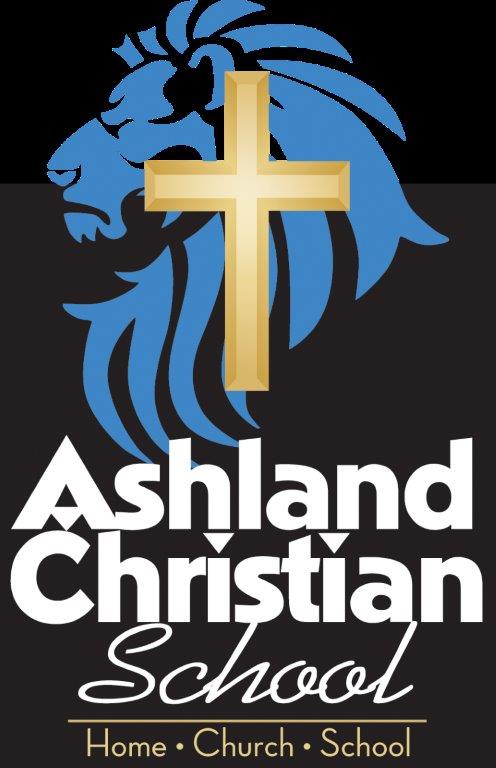 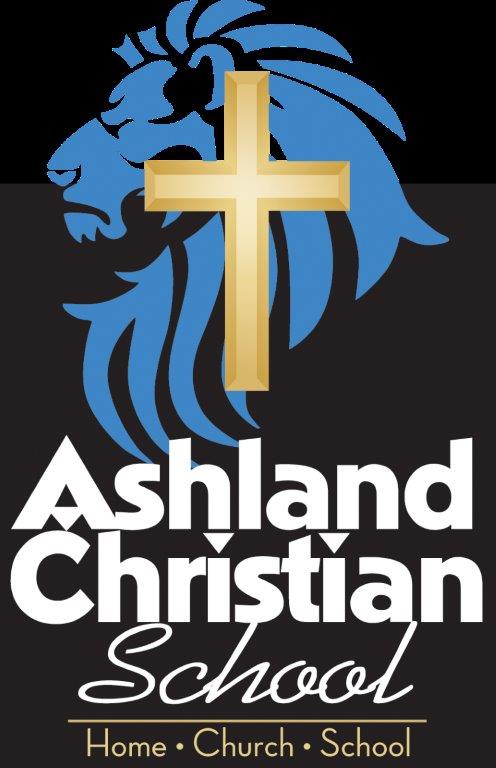 Home Extension ProgramAshland Christian School seeks to align with the Christian home and the church in the education of children towards the pursuit of Christian truth.  Prepared to live as citizens of the kingdom of God, they will go forth into the world and make disciples.Training children to know and serve the Lord is rewarding and challenging.  ACS recognizes the sacrifices Christian families often face in providing their children with a Biblically – based education.  The ACS Home Extension Program was created to assist Christian families that choose to educate their children at home.This program provides the opportunity for home-schooled children to participate in elective classes and special activities with the class of the child’s corresponding grade and to enroll in a core subject area for grades 6-8.  The program has a qualified coordinator and includes elective classes, core subject classes for grades 6-8, organized special activities, Middle School athletic team participation, use of the ACS library, and annual standardized testing.The elective classes, core subjects, and organized special activities are listed below.  The following pages describe the Home Extension Program policies and registration procedures.  Please contact the school office if you have any questions, (419) 289-6617.Elective Classes:  Art, Music, Physical Education, Spanish and Computer (grades 1-8)		     Orchestra (grades 5-8)Core Subjects:  Bible, History, Language Arts/Reading, Math, Science, and Spanish/Health (semester classes)Special Activities:  Chapel (all grades), Speech Meet (grades 1-5), Spelling Bee (grades 6-8), Mr. Lee’s Science Magic (grades K-5), Science Fair (grades 7-8), team athletics (grades 4-8), Middle School Play, and field trips (all grades).  There is a participation fee for the Sports programs.  Enrollment in at least one elective class is required for participation in the sports program.Home Extension Program PoliciesParental ResponsibilityParents must recognize that they are taking full responsibility for the education/training of their child.(Deuteronomy 6:4-8)Parents must submit the following completed forms:ApplicationFamily Information FormPastor’s Confidential Recommendation FormField Trip Permission FormEmergency Medical FormParents are to provide transportation to and from ACS for all elective classes, core classes for Middle School students, and special activities.Parents must sign child into and out of the school office when attending an elective class, core class for Middle School students, or special activity, with the exception of Middle School athletic practices and games.A child cannot be left unattended in the school building waiting for a class to begin or waiting between class electives, core classes for Middle School students, or special activities.Parents must contact the school office if their child will not be attending class.Parents must contact the school office prior to observing in a class or organized school activity.Parents are encouraged to participate in at least one fundraising activity and/or school function such as the Calendar Bonanza or Pancake Breakfast.Parents are to comply with all the policies of the Home Extension Program and the spiritual standards of Ashland Christian SchoolACS ResponsibilityACS will provide a qualified Home Extension Coordinator.ACS will make available elective classes, core classes to the Middle school student, and activities withthe corresponding grade level as stated on page one.ACS will provide qualified teachers and resources for elective classes, core classes for Middle Schoolstudents, and special activities.ACS will provide standardized testing tools to those who wish to participate.ACS will provide a cumulative folder with the Application Form, Family Information Form, elective class grades, core class grades for Middle School students, and standardized test results (if applicable).Home Extension Program PoliciesCurriculumParents are to take full responsibility for the daily instruction/curriculum choices and the education of their child.ACS is only responsible for the elective course curriculum for all ACS Home School students and the core class curriculums for the Middle School student.Consistent and regular attendance in elective classes and core classes for Middle School students isexpected.  Parents must contact the school when a child is unable to attend a class.Student textbooks may be available for rent in some subject areas.  Teacher editions are available on a limited basis.  There will be a $10.00 per subject/textbook rental fee for the school year.  This fee must be paid when the textbooks are acquired.  If additional workbooks are needed, they must be purchased by the parents.FinancesThere is an application/registration fee of $30.00 for each student.  This fee is non-refundable.The annual tuition costs are as follows:Family with one student taking elective courses……………………………………	$361.00Family with two students taking elective courses………………………………….. 	$567.00Family with three or more students elective courses ……………………………	$773.00Middle School per core subject tuition cost if enrolled in an elective…….       $834.00  Middle School per core subject tuition cost ………………………………………….        $886.00  Parents of Middle School students should add the cost of elective courses to the core subject class fee if the student is taking both elective classes and core classes.There is a $10.00 per subject/textbook rental fee for the school year (if applicable).Ashland Christian SchoolHome Extension ProgramRegistration ProceduresComplete all online forms on FinalForms and pay registration fee.  The registration fee is non-refundable, so please read the following admission requirements for K-8 carefully.  At least one parent, or legal guardian or responsible adult member of the child’s home must be a Christian, having accepted Jesus Christ as personal Savior and Lord.The home must be willing to support the context and/or method of teaching in accordance with the Philosophy of Education and Educational Goal of ACS.The student should demonstrate average or above average academic performance based on standardized testing and previous school records or, in the case of Kindergarten, adequate readiness.  If not, the parents will be asked to present a plan for addressing special needs that ACS is not equipped to handle.No child will be admitted to Kindergarten or the First Grade unless he/she is five or six years of age respectively by the first (1st) of August of the year of admittance.Health related records required by the State of Ohio must be completed, verifying that the student is in sound physical, mental, and emotional health.The student’s family must agree to be financially responsible in settling all accounts promptly.The student’s family must agree to work cooperatively with the teachers, administration, and the school board in matters regarding correction and discipline.If deemed necessary, student testing will be requested to better understand the strengths and needs of the student.An interview will be arranged with the Home Extension Coordinator.  Both parents and the student should be present.   The interview will include:Philosophy and goals of the schoolParent’s commitment to Christian EducationChristian commitment of familyReview of test results (if applicable)Health needs (if applicable)Tour of facilities including classroomsMake tuition payment arrangements through the business office.  See Finance Section for tuition costs.Make sure that a copy of the child’s birth certificate, medical records (including immunizations), and 	custody papers (if applicable) are given to the ACS office for files. Registration is not considered final until all of the above steps are completed.  All new admissions are on a provisional basis and subject to review by mid-year.